Lesson 3-1 Lines and AnglesTarget:  To identify relationship between figures in space.	To identify angles formed by two lines and a transversal.Problem # 1: Use the figure below to answer the following questions.Which segments are parallel to ?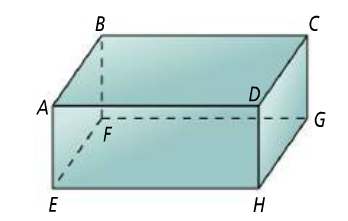 Which segments are skew to ?What are two pairs of parallel planes?What are two segments parallel to plane BCFG?When a line intersects two or more lines, the angles formed at the intersection points create special angle pairs.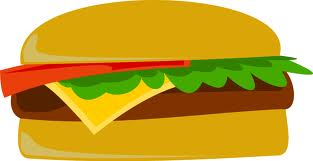 Transversal: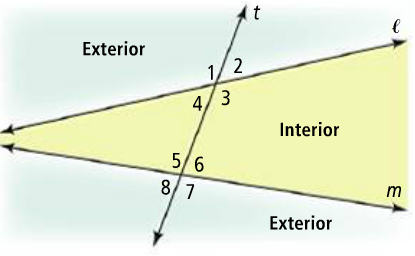 Problem # 2: Use the figure below to answer the following questions.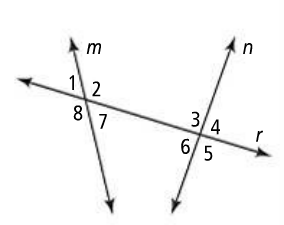 Name a pair of angles that are alternate interior angles.What are three pairs of corresponding angles?Lesson Check:Name one pair each of the segments, planes, or angles.  Note the first figure is a rectangular prism (the lines and planes that appear to be parallel are parallel).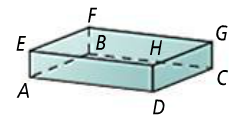 parallel segmentsskew segments parallel planes~~~~~~~~~~~~~~~~~~~~~~~~~~~~~~~~~~~~~~~~~~~~~~~~~~~~~~~~~~~~~~~~~~~~~~~~~~~~~~~~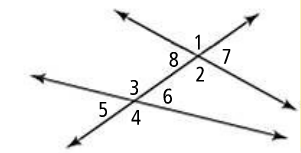 alternate interior anglessame-side interior angles corresponding anglesalternate exterior angles~~~~~~~~~~~~~~~~~~~~~~~~~~~~~~~~~~~~~~~~~~~~~~~~~~~~~~~~~~~~~~~~~~~~~~~~~~~~~~~~Why is the word coplanar included in the definition for parallel lines?How does the phrase alternate interior angles describe the positions of the two angles?In the figure at the right, lines and planes that appear to be parallel are parallel.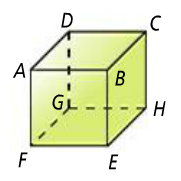 Dan says .  Mary says are skew.  Who is correct?  Explain.TermDefinitionSymbolsDiagramParallel Lines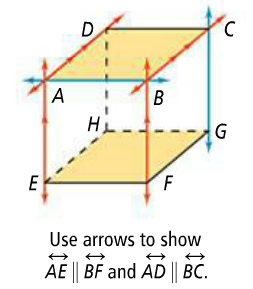 Skew LinesParallel PlanesAngles Pairs Formed by TransversalsAngles Pairs Formed by TransversalsAngles Pairs Formed by TransversalsTermDefinitionExamplesAlternate Interior Angles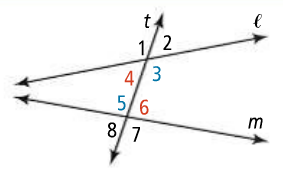 Same-Side Interior Angles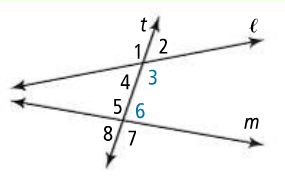 Corresponding Angles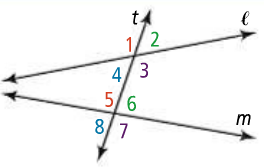 Alternate Exterior Angles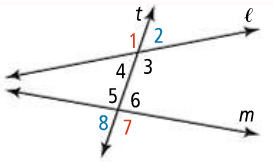 